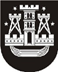 KLAIPĖDOS MIESTO SAVIVALDYBĖS TARYBASPRENDIMASDĖL PRAŠYMO PAIMTI ŽEMės sklypus (jų dalis) VISUOMENĖS POREIKIAMS PATEIKIMO2021 m. rugsėjo 30 d. Nr. T2-209KlaipėdaVadovaudamasi Lietuvos Respublikos vietos savivaldos įstatymo 16 straipsnio 4 dalimi, Lietuvos Respublikos žemės įstatymo 45 straipsnio 1 dalies 4 punktu, atsižvelgdama į Klaipėdos miesto rytinės dalies A teritorijos susisiekimo ir infrastruktūros vystymo specialiojo plano, patvirtinto Klaipėdos miesto savivaldybės administracijos direktoriaus 2015 m. spalio 12 d. įsakymu Nr. AD1-1280 „Dėl Klaipėdos miesto rytinės dalies A teritorijos susisiekimo ir infrastruktūros vystymo specialiojo plano patvirtinimo“, korektūrą, patvirtintą Klaipėdos miesto savivaldybės administracijos direktoriaus 2019 m. rugpjūčio 5 d. įsakymu Nr. AD1-1093 „Dėl specialiojo plano korektūros patvirtinimo“, Klaipėdos miesto savivaldybės taryba nusprendžia:Teikti prašymą Nacionalinei žemės tarnybai prie Žemės ūkio ministerijos paimti visuomenės poreikiams žemės sklypus (jų dalis), esančius Klaipėdoje, unikalūs Nr. 4400-5352-8418 ir Nr. 4400-0262-3978, reikalingus kelio jungties tarp Vėjo gatvės, esančios Klaipėdos mieste, ir Jungtinės gatvės tęsinio, esančio Klaipėdos rajono savivaldybėje, tiesimui ir eksploatavimui. Įgalioti Klaipėdos miesto savivaldybės administracijos direktorių rengti ir pasirašyti dokumentus bei atlikti visus veiksmus, reikalingus ir būtinus šio sprendimo 1 punkte nurodytiems žemės sklypams paimti visuomenės poreikiams.   Skelbti šį sprendimą Klaipėdos miesto savivaldybės interneto svetainėje.Šis sprendimas gali būti skundžiamas Lietuvos administracinių ginčų komisijos Klaipėdos apygardos skyriui arba Regionų apygardos administraciniam teismui, skundą (prašymą) paduodant bet kuriuose šio teismo rūmuose, per vieną mėnesį nuo šio sprendimo paskelbimo dienos.Savivaldybės mero pavaduotojasArvydas Cesiulis